ОБЩЕСТВО С ОГРАНИЧЕННОЙ ОТВЕТСТВЕННОСТЬЮ «Сервисная Коммунальная Компания»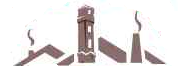 ООО «СКК»Юридический адрес (адрес места нахождения): 446552, Самарская область, Сергиевский район, пгт Суходол, ул.Солнечная 2 ИНН/КПП  6381013776/638101001тел./факс(84655)2-64-06,  E-mail: office@mupserg.ruХимико-бактериологическая лабораторияФактический  адрес: 446533, Самарская область, Сергиевский район, п.Серноводск, Промышленная зона, корпус 1.ПРОТОКОЛ ЛАБОРАТОРНЫХ ИСПЫТАНИЙ № 2от     18 марта    2024 г.Общее заключение:   Проба воды соответствует/не соответствует санитарным нормам СанПиН 1.2.3685-21                                                                                                 (нужное подчеркнуть)          Протокол составила и утвердила заведующая лабораторией /                                    /  Назарова В.Д.1. Объект исследования:вода питьевая2. Цель отбора пробы:мониторинг качества питьевой воды3. Место отбора пробы:сп Верхняя Орлянка4. Ф.И.О, должность производящего отбор пробДмитриева А.А., Пробоотборщик5. Ф.И.О, производящего хим. анализ  пробыАнтонова С.В., Авдеева О.А.6. Ф.И.О, производящего бак. анализ  пробыБаракова Е.Ю., Идрисова А.Е.7. Дата отбора пробы воды31.01.2024г8. Результаты исследований:Наименованиеопределяемых показателейСанПиН1.2.3685-21Результат испытанийРезультат испытанийНормативные документы на методы испытанийс.Верхняя-Орлянкап.Калиновый ключЗапах,  (баллы)	220ГОСТ Р 57164-2016, раздел 5Привкус,  (баллы)220ГОСТ Р 57164-2016, раздел 5Цветность, (градусы)202,50ГОСТ 31868-2012, метод БМутность,  (ЕМФ)2,600ГОСТ Р 57164-2016, раздел 6Водородный показатель  (рН), ед.6,0-9,07,197,58ПНД Ф 14.1:2:3:4.121-97 Жесткость общая, мг-экв/дм377,23ГОСТ 31957-2012, раздел 5Окисляемость перманганатная, мг/дм35,01,360,16ГОСТ 31954-2012, метод АЖелезо (суммарно), мг/л0,30,1390,016ГОСТ-55684-2013, раздел 9.1.2, метод БОбщая минерализация (сухой остаток), мг/л10001100700ГОСТ 4011-72, раздел 2Нитриты, мг/л3,00,013отсГОСТ 18164-72, раздел 3.1Нитраты, мг/л45,01,181,82ГОСТ 33045-2014, метод БСульфаты, мг/л500,0125153ГОСТ 33045-2014, метод ДАммиак/аммоний-ион,  мг/л 2,00,3510,153ГОСТ 31940-2012, раздел 6Фториды,  мг/л1,50,7020,508ГОСТ 33045-2014, раздел 6Хлориды, мг/л350,05636ГОСТ 4386-89, раздел 1, вариант АЩелочность,  мг/л7,86ГОСТ 4245-72, раздел 2Общее микробное числоНе более 5042Микробиологический МУК 4.2.1018-01Общие колиформные бактерииОтсутствиене обнне обнМикробиологический МУК 4.2.1018-01Escherichia coli (E.coli)Отсутствиене обнне обнГОСТ 31955.1-2013